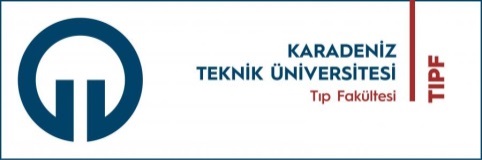 KTÜ TIP FAKÜLTESİ MEZUNİYET SONRASI DERS DEĞİŞİKLİĞİ FORMUAnabilim Dalı Başkanı																		İmzaNOT: Anabilim ve Bilim Dalınızda Anadal/Yandal Uzmanlık Eğitimi dersi veren öğretim üyelerinin varsa BAHAR VE GÜZ yarıyıllarında ders düzenlemesindeki değişikliklerin (Dersin kod numarası, ders adı, Teorik ve Uygulama saatlerinde değişiklik yapılmaksızın)  form üzerinde belirtilerek Dekanlığımıza iletilmesi gerekmektedir.DERSİN KODUDERSİN ADIÖNCESİNDE DERSİ VEREN ÖĞRETİM ÜYESİDERSİ VERECEK ÖĞRETİM ÜYESİUZM